Date de réception du dossier au conservatoire 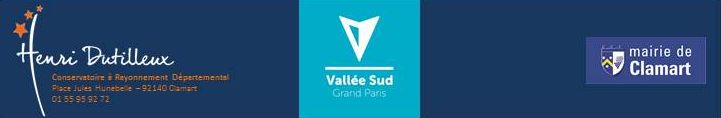 Le conservatoire vous tiendra informé par voie postale ou numérique de l’acceptation ou du refus de votre dossier.En cas d’acceptation, une convocation au concours d’entrée vous sera envoyée. INFORMATIONS CONCERNANT LA FACTURATIONINFORMATION SUR LA PROTECTION DES DONNÉES PERSONNELLES Information sur les activités du Conservatoire : Vous êtes susceptibles de recevoir par courriel des informations sur les activités du conservatoire Henri Dutilleux. Si vous ne le souhaitez pas, cochez la case ci-contre ☐Si vous vous opposez à ce que vos coordonnées électroniques (courriel) soient transmises, cochez la ou les cases correspondantes :- aux Etablissements culturels de la ville de Clamart et de Vallée Sud – Grand Paris ☐   - et aux Représentants des parents d’élèves du conservatoire Henri Dutilleux ☐Les données personnelles recueillies par le conservatoire de musique et de danse Henri Dutilleux ont pour seule finalité la gestion administrative des élèves « et l’établissement de statistiques ». Votre adresse  postale personnelle, rendue anonyme, est susceptible d’être utilisée à des fins de statistiques et cartographies générales et non personnalisées de la provenance du public du conservatoire.Conformément aux dispositions de la loi Informatique et Libertés n°78-17 du 6 janvier 1978 modifiée et du Règlement général pour la protection des données n°2016/679 du 27 avril 2016, vous disposez d’un droit d’accès aux données vous concernant, de rectification, d’opposition, d’effacement, de portabilité et de limitation. Vous pouvez exercer vos droits sur les données personnelles vous concernant sur simple demande :par courriel à l’adresse : dpo@valleesud.fr ou sur le formulaire suivant : https://www.valleesud.fr/fr/formulaire-de-demande-informations-personnelles ou par voie postale : Etablissement public territorial Vallée Sud - Grand Paris, le Délégué à la protection des données, 28, rue de la Redoute 92260 Fontenay-aux-Roses.Pour en savoir plus, rendez-vous sur le site de Vallée Sud - Grand Paris : www.valleesud.fr rubrique « RGPD ».La prise de vue (photographies ou vidéos) et la publication de l’image de l’élève ci-dessus nommé sur différents supports, y compris numériques et sur internet, magazines distribués par la ville de Clamart et l’établissement public territorial Vallée Sud – Grand Paris ou tout autre document relatif au conservatoire pour une période d’une année scolaire. Ces prises de vue n’ont en aucun cas un but commercial. Les éventuels commentaires accompagnant la production des images respectent la réputation de l’élève. Je soussigné(e)…………………………………………………………………………………………………- certifie en tant que responsable légal de l’élève, ou en tant qu’élève majeur, l’exactitude des informations communiquées et m’engage à informer dans les plus brefs délais le secrétariat du conservatoire Henri Dutilleux de Clamart, de tout changement de situation ou de coordonnées.- déclare avoir pris connaissance de la charte d’inscription, du règlement des études et du règlement intérieur, et m’engage à en respecter les modalités.Droit à l’image : j’autorise 	je n’autorise pas 							                     Date :   …./…../2020                 Signature :CONSERVATOIRE HENRI DUTILLEUXConservatoire à Rayonnement DépartementalDIRECTEUR : Jean Marie SCIESZKAPlace Jules Hunebelle, 92140 Clamart / 01 55 95 92 72conservatoire.clamart@valleesud.frCONSERVATOIRE HENRI DUTILLEUXPRE-INSCRIPTIONS 2020-2021Cycle d’Orientation Professionnelle          Dossier                           - COP CHANT CLASSIQUE(Pour le CRD de Clamart)NOM et prénom du candidat :……………………………………………Le dossier d’inscription est à envoyer par mail à l’adresse spécifique du Conservatoire : inscriptions20-21crdclamart@valleesud.frou à déposer dans la boîte aux lettres du conservatoire Henri Dutilleux avec tous les documents demandés à : Conservatoire à Rayonnement Départemental de Clamart (Inscription CPES-COP et perfectionnement) Place Jules Hunebelle  -  92140 CLAMARTSeront refusés :Les dossiers incompletsLes dossiers hors délaisLes dossiers envoyés ou déposés ailleurs qu’au conservatoireDate limite de dépôt du dossier : 30 septembre 2020Concours d’admission : Mardi 6 octobre 2020 (matin) - CRD de Bourg la ReineRENSEIGNEMENTS CONCERNANT L’ELEVENom : ☐ Mme ☐ M …………………………………………………………………………………………………………………Prénom : ………………………………………………………………………………………………………………………………………….Date de naissance : ……………………………………………………….. Lieu : ……………………………………………………..Adresse :…………………………………………………………………………………………………………………………………………..Code postal : …………………………………………………………………. Ville : ……………………………………………………..Téléphone domicile : ……………………………………………………. Mobile : …………………………………………………..Courriel (en majuscules) : …………………………………………………………...........@............................................Secteur de résidence pour les Clamartois :☐ Centre ☐ Gare  ☐ Garenne-Trivaux-3f ☐ Percy-Schneider  ☐ Jardin Parisien  ☐ Plaine ☐ Galvent -CorbyEn SEPTEMBRE 2020 l’élève sera :☐  Scolarisé : établissement, ville……………………………………………....................... niveau scolaire ……………☐ Etudiant : établissement, ville……………………………………………....................... cursus……………..……………☐  En activité professionnelle : ……………………………………………………………………………………………………………☐  Autre : ……………………………………………………………………………………………………………………………………………RESPONSABLES LEGAUX DE L’ELEVENb : le  responsable 1 est la personne ayant la charge financière de la scolarité de l’élève (droits d’inscriptions, cotisations, locations d’instruments le cas échéant).Les correspondances seront adressées à ce responsable.RESPONSABLES LEGAUX DE L’ELEVENb : le  responsable 1 est la personne ayant la charge financière de la scolarité de l’élève (droits d’inscriptions, cotisations, locations d’instruments le cas échéant).Les correspondances seront adressées à ce responsable.RESPONSABLE 1 ☐   Père  ☐  MèreNOM : ……………………………………………………………..Prénom : …………………………………………………………Adresse : …………………………………………………………………………………………………………………………………..Code postal : …………………………………………………..Ville : ……………………………………………………………….Tel domicile : ……………………………………………………Tel mobile : ………………………………………………………Tel pro : ……………………………………………………………Courriel :…………………………………………………………..Profession :……………………………………………………….RESPONSABLE 2  ☐  Père    ☐  MèreNOM : ……………………………………………………………..Prénom : …………………………………………………………Adresse : …………………………………………………………………………………………………………………………………..Code postal : …………………………………………………..Ville : ……………………………………………………………….Tel domicile : ……………………………………………………Tel mobile : ………………………………………………………Tel pro : ……………………………………………………………Courriel :…………………………………………………………..Profession :……………………………………………………….Autre personne à contacter en cas d’urgence :Nom :…………………………………………………………………………………………….. Lien : ………………………………………..Prénom :……………………………………………………………………………………………………………………………………………..Téléphone :………………………………………………………………………………………………………………………………………RENSEIGNEMENTS PEDAGOGIQUESUn dossier de préinscription ou de réinscription a-t-il été déposé dans un autre conservatoire de l’Etablissement Public Territorial Vallée Sud – Grand Paris ?      oui  ☐       non ☐    Si oui merci de préciser ☐Antony   ☐Bagneux   ☐Bourg la Reine/Sceaux   ☐Châtenay-Malabry   ☐Châtillon   ☐Fontenay-aux-Roses   ☐Malakoff   ☐MontrougeS’agit-il de votre première demande d’inscription au Conservatoire Henri Dutilleux de Clamart ? ☐ oui   ☐ nonDans quel cadre le candidat a-t-il suivi ses études musicales :☐ Cours individuels de chant :	☐ En école de musique / Conservatoire – Nom de l’établissement _________________________	☐ Avec un (des) professeur(s) privé(s) - Nom, prénom ___________________________________	☐ En association – Nom de l’association _______________________________________________Nombre d’années  _______________________☐ En chœur (préciser le cadre)	☐ École, Collège, Lycée – Nom de l’établissement_______________________________________	☐ Chœur associatif – Nom du chœur_________________________________________________	☐ En école de musique / Conservatoire – Nom de l’établissement _________________________Nombre d’années  _______________________TYPE DE VOIX : __________________________________________________________________________Autre(s) discipline(s) pratiquée(s) :Renseignements complémentaires éventuels, en rapport avec la pratique du chant :______________________________________________________________________________________________________________________________________________________________________________________________RENSEIGNEMENTS PEDAGOGIQUESUn dossier de préinscription ou de réinscription a-t-il été déposé dans un autre conservatoire de l’Etablissement Public Territorial Vallée Sud – Grand Paris ?      oui  ☐       non ☐    Si oui merci de préciser ☐Antony   ☐Bagneux   ☐Bourg la Reine/Sceaux   ☐Châtenay-Malabry   ☐Châtillon   ☐Fontenay-aux-Roses   ☐Malakoff   ☐MontrougeS’agit-il de votre première demande d’inscription au Conservatoire Henri Dutilleux de Clamart ? ☐ oui   ☐ nonDans quel cadre le candidat a-t-il suivi ses études musicales :☐ Cours individuels de chant :	☐ En école de musique / Conservatoire – Nom de l’établissement _________________________	☐ Avec un (des) professeur(s) privé(s) - Nom, prénom ___________________________________	☐ En association – Nom de l’association _______________________________________________Nombre d’années  _______________________☐ En chœur (préciser le cadre)	☐ École, Collège, Lycée – Nom de l’établissement_______________________________________	☐ Chœur associatif – Nom du chœur_________________________________________________	☐ En école de musique / Conservatoire – Nom de l’établissement _________________________Nombre d’années  _______________________TYPE DE VOIX : __________________________________________________________________________Autre(s) discipline(s) pratiquée(s) :Renseignements complémentaires éventuels, en rapport avec la pratique du chant :______________________________________________________________________________________________________________________________________________________________________________________________CONDITIONS D’ADMISSION Le cursus s’adresse à des élèves titulaires au minimum d’un Brevet d’Études Musicales de fin de 2ème cycle (ou équivalent ) en chant, et prêts à s’investir dans une formation de 750 heures (des équivalences de diplômes peuvent être prises en compte).Chaque candidat doit envoyer une lettre de motivation de trois pages maximum, exposant ses motivations pour suivre ce cycle d’études, son projet d’études supérieures ultérieures, et son désir de projet professionnel.
Après exécution du programme musical, un entretien avec le jury, de 5 à 10 minutes portera sur la lettre de motivation, envoyée avec le dossier d’inscription.  Entrée en COP : Les candidats présenteront un programme au choix, de 25 mn au total, dans lequel le jury choisira un programme de 15 Minutes (à chanter par cœur). Ce programme comportera au moins cinq airs en langue originale, dont au moins un en français, et de styles différents : ◦ un air de Théâtre (opéra, opéra-comique, opérette) ◦ une mélodie (française ou étrangère) ◦ une mélodie contemporaine d’un compositeur français (composée après 1960 en langue française ou étrangère) ◦ Un air classique ou d’oratorio ◦ Un air baroque ◦ la vocalise de Rossini (piano et forte). Le candidat devra de plus chanter une courte lecture à vue. Un entretien avec le jury portera sur les motivations et le projet du candidat, à partir de la lettre de motivation envoyée avant les épreuves. N.B : Les candidats devront prévoir d'apporter leurs partitions en triple exemplairesACCOMPAGNEMENTLe Conservatoire met un pianiste accompagnateur à disposition des candidats (deux répétitions possibles, de 45’ à 1h selon le programme et selon les disponibilités) mais les candidats peuvent être accompagnés de leur propre pianiste.Choix :☐Accompagnateur du Conservatoire Henri Dutilleux*☐Accompagnateur personnel*Préciser les œuvres présentées :__________________________________________________________________________________________________________________________________________________________________________________________________________________________________________________________________________________________________________________________________________________________________________________PIECES A FOURNIR OBLIGATOIREMENT☐Attestation et/ou diplômes justifiant votre niveau dans la discipline présentée (sauf s’ils ont été obtenus au sein du Conservatoire Henri Dutilleux de Clamart)☐Une lettre de motivation pour suivre ce cursus et l’avenir envisagé.☐Une photo d’identité (à insérer en informatique en page 1 ou coller -avec le nom derrière-)☐Attestation d’assurance en responsabilité civile station d’assurance en responsabilité civile Carte de Quotient Familial (pour les candidats domiciliés sur le territoire) – à faire calculer à la Mairie de Clamart en septembre et à fournir avant le début des coursje souhaite régler la cotisation annuelle en   ☐  une fois     ☐   trois fois